Příloha 2: Formulář návrhu na vnitřní akreditaci vedlejší specializace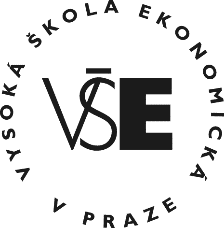 Návrh se předkládá Radě pro vnitřní hodnocení VŠE podle článku 29 odst. 2 Pravidel systému zajišťování kvality vzdělávací, tvůrčí a s nimi souvisejících činností a vnitřního hodnocení kvality vzdělávací, tvůrčí a s nimi souvisejících činností VŠE. Návrhna vnitřní akreditaci/prodloužení akreditace/rozšíření akreditace vedlejší specializacePředkládáVypracovalA-I – Základní informace o návrhu na vnitřní akreditaciA-I – Základní informace o návrhu na vnitřní akreditaciNázev vysoké školyNázev součásti vysoké školyNázev spolupracující instituceNázev vedlejší specializaceTyp žádosti o akreditaciSchvalující orgánDatum schválení žádosti Odkaz na elektronickou podobu žádostiOdkazy na relevantní vnitřní předpisyISCED FV Praze dneB-I – Charakteristika studijního programu – vedlejší specializaceB-I – Charakteristika studijního programu – vedlejší specializaceB-I – Charakteristika studijního programu – vedlejší specializaceB-I – Charakteristika studijního programu – vedlejší specializaceB-I – Charakteristika studijního programu – vedlejší specializaceNázev vedlejší specializaceTyp studijního programu, jehož je VS součástíProfil vedlejší specializaceProfil vedlejší specializaceForma studiaJazyk studiaJazyk studiaGarant vedlejší specializaceZaměření na přípravu k výkonu regulovaného povoláníZaměření na přípravu odborníků z oblasti bezpečnosti ČR Uznávací orgánOblast(i) vzdělávání a u kombinovaného studijního programu podíl jednotlivých oblastí vzdělávání v %Oblast(i) vzdělávání a u kombinovaného studijního programu podíl jednotlivých oblastí vzdělávání v %Oblast(i) vzdělávání a u kombinovaného studijního programu podíl jednotlivých oblastí vzdělávání v %Oblast(i) vzdělávání a u kombinovaného studijního programu podíl jednotlivých oblastí vzdělávání v %Oblast(i) vzdělávání a u kombinovaného studijního programu podíl jednotlivých oblastí vzdělávání v %oblast vzděláváníoblast vzděláváníoblast vzdělávánípodílpodílCíle studia ve vedlejší specializaciCíle studia ve vedlejší specializaciCíle studia ve vedlejší specializaciCíle studia ve vedlejší specializaciCíle studia ve vedlejší specializaciProfil absolventa vedlejší specializaceProfil absolventa vedlejší specializaceProfil absolventa vedlejší specializaceProfil absolventa vedlejší specializaceProfil absolventa vedlejší specializacePravidla a podmínky pro tvorbu studijních plánůPravidla a podmínky pro tvorbu studijních plánůPravidla a podmínky pro tvorbu studijních plánůPravidla a podmínky pro tvorbu studijních plánůPravidla a podmínky pro tvorbu studijních plánů Podmínky zápisu do vedlejší specializace Podmínky zápisu do vedlejší specializace Podmínky zápisu do vedlejší specializace Podmínky zápisu do vedlejší specializace Podmínky zápisu do vedlejší specializaceB-IIa – Studijní plány a návrh témat prací – vedlejší specializaceB-IIa – Studijní plány a návrh témat prací – vedlejší specializaceB-IIa – Studijní plány a návrh témat prací – vedlejší specializaceB-IIa – Studijní plány a návrh témat prací – vedlejší specializaceB-IIa – Studijní plány a návrh témat prací – vedlejší specializaceB-IIa – Studijní plány a návrh témat prací – vedlejší specializaceB-IIa – Studijní plány a návrh témat prací – vedlejší specializaceB-IIa – Studijní plány a návrh témat prací – vedlejší specializaceB-IIa – Studijní plány a návrh témat prací – vedlejší specializaceB-IIa – Studijní plány a návrh témat prací – vedlejší specializaceB-IIa – Studijní plány a návrh témat prací – vedlejší specializaceB-IIa – Studijní plány a návrh témat prací – vedlejší specializaceB-IIa – Studijní plány a návrh témat prací – vedlejší specializaceB-IIa – Studijní plány a návrh témat prací – vedlejší specializaceOznačení studijního plánuOznačení studijního plánuOznačení studijního plánuOznačení studijního plánuPovinné předmětyPovinné předmětyPovinné předmětyPovinné předmětyPovinné předmětyPovinné předmětyPovinné předmětyPovinné předmětyPovinné předmětyPovinné předmětyPovinné předmětyPovinné předmětyPovinné předmětyPovinné předmětyNázev předmětuNázev předmětuNázev předmětuNázev předmětuNázev předměturozsahzpůsob ověřenípočet kreditůvyučujícívyučujícívyučujícívyučujícídop. roč./sem.profil. základNázev předmětuNázev předmětuNázev předmětuNázev předmětuNázev předměturozsahzpůsob ověřenípočet kreditůtitul, jméno a příjmenítitul, jméno a příjmeníforma zapojenípodíl na výucedop. roč./sem.profil. základPovinně volitelné předměty - skupina 1Povinně volitelné předměty - skupina 1Povinně volitelné předměty - skupina 1Povinně volitelné předměty - skupina 1Povinně volitelné předměty - skupina 1Povinně volitelné předměty - skupina 1Povinně volitelné předměty - skupina 1Povinně volitelné předměty - skupina 1Povinně volitelné předměty - skupina 1Povinně volitelné předměty - skupina 1Povinně volitelné předměty - skupina 1Povinně volitelné předměty - skupina 1Povinně volitelné předměty - skupina 1Povinně volitelné předměty - skupina 1Podmínka pro splnění této skupiny předmětůPodmínka pro splnění této skupiny předmětůPovinně volitelné předměty - skupina 2Povinně volitelné předměty - skupina 2Povinně volitelné předměty - skupina 2Povinně volitelné předměty - skupina 2Povinně volitelné předměty - skupina 2Povinně volitelné předměty - skupina 2Povinně volitelné předměty - skupina 2Povinně volitelné předměty - skupina 2Povinně volitelné předměty - skupina 2Povinně volitelné předměty - skupina 2Povinně volitelné předměty - skupina 2Povinně volitelné předměty - skupina 2Povinně volitelné předměty - skupina 2Povinně volitelné předměty - skupina 2Podmínka pro splnění této skupiny předmětůPodmínka pro splnění této skupiny předmětů Součásti SZZ a jejich obsah Součásti SZZ a jejich obsah Součásti SZZ a jejich obsah Součásti SZZ a jejich obsah Součásti SZZ a jejich obsah Součásti SZZ a jejich obsah Součásti SZZ a jejich obsah Součásti SZZ a jejich obsah Součásti SZZ a jejich obsah Součásti SZZ a jejich obsah Součásti SZZ a jejich obsah Součásti SZZ a jejich obsah Součásti SZZ a jejich obsah Součásti SZZ a jejich obsahnázev součásti SZZnázev součásti SZZnázev součásti SZZtematické okruhy a jejich obsahtematické okruhy a jejich obsahtematické okruhy a jejich obsahtematické okruhy a jejich obsahtematické okruhy a jejich obsahtematické okruhy a jejich obsahtematické okruhy a jejich obsahtematické okruhy a jejich obsahtematické okruhy a jejich obsahtematické okruhy a jejich obsahtematické okruhy a jejich obsahstátní zkouška z vedlejší specializacestátní zkouška z vedlejší specializacestátní zkouška z vedlejší specializaceDalší studijní povinnostiDalší studijní povinnostiDalší studijní povinnostiDalší studijní povinnostiDalší studijní povinnostiDalší studijní povinnostiDalší studijní povinnostiDalší studijní povinnostiDalší studijní povinnostiDalší studijní povinnostiDalší studijní povinnostiDalší studijní povinnostiDalší studijní povinnostiDalší studijní povinnostiNávrh témat závěrečných prací a témata obhájených závěrečných pracíNávrh témat závěrečných prací a témata obhájených závěrečných pracíNávrh témat závěrečných prací a témata obhájených závěrečných pracíNávrh témat závěrečných prací a témata obhájených závěrečných pracíNávrh témat závěrečných prací a témata obhájených závěrečných pracíNávrh témat závěrečných prací a témata obhájených závěrečných pracíNávrh témat závěrečných prací a témata obhájených závěrečných pracíNávrh témat závěrečných prací a témata obhájených závěrečných pracíNávrh témat závěrečných prací a témata obhájených závěrečných pracíNávrh témat závěrečných prací a témata obhájených závěrečných pracíNávrh témat závěrečných prací a témata obhájených závěrečných pracíNávrh témat závěrečných prací a témata obhájených závěrečných pracíNávrh témat závěrečných prací a témata obhájených závěrečných pracíNávrh témat závěrečných prací a témata obhájených závěrečných pracítéma závěrečné prácetéma závěrečné prácetéma závěrečné prácetéma závěrečné prácetéma závěrečné prácetéma závěrečné prácetéma závěrečné prácetéma závěrečné prácetéma závěrečné prácepřístup k plnému znění práce a posudkůmpřístup k plnému znění práce a posudkůmpřístup k plnému znění práce a posudkůmpřístup k plnému znění práce a posudkůmpřístup k plnému znění práce a posudkůmB-III – Charakteristika studijního předmětuB-III – Charakteristika studijního předmětuB-III – Charakteristika studijního předmětuB-III – Charakteristika studijního předmětuB-III – Charakteristika studijního předmětuB-III – Charakteristika studijního předmětuNázev předmětuKód předmětu (ident)Kód předmětu (ident)Počet kreditůTyp předmětuTyp předmětuForma výukyRozsah výukyRozsah výukyJazyk výukyDoporučený ročník/semestrDoporučený ročník/semestrDoporučený ročník/semestrPrerekvizityKorekvizityEkvivalentní předmětyZpůsob ověření studijních výsledkůGarant předmětuZapojení garanta do výuky předmětuVyučujícíForma způsobu ověření studijních výsledků, podmínky klasifikace a další požadavky na studentaForma způsobu ověření studijních výsledků, podmínky klasifikace a další požadavky na studentaForma způsobu ověření studijních výsledků, podmínky klasifikace a další požadavky na studentaForma způsobu ověření studijních výsledků, podmínky klasifikace a další požadavky na studentaForma způsobu ověření studijních výsledků, podmínky klasifikace a další požadavky na studentaForma způsobu ověření studijních výsledků, podmínky klasifikace a další požadavky na studentaZaměření a obsah předmětuZaměření a obsah předmětuZaměření a obsah předmětuZaměření a obsah předmětuZaměření a obsah předmětuZaměření a obsah předmětuMetody výukyMetody výukyMetody výukyMetody výukyMetody výukyMetody výukyStudijní literatura a studijní pomůckyStudijní literatura a studijní pomůckyStudijní literatura a studijní pomůckyStudijní literatura a studijní pomůckyStudijní literatura a studijní pomůckyStudijní literatura a studijní pomůckyInformace ke kombinované nebo distanční forměInformace ke kombinované nebo distanční forměInformace ke kombinované nebo distanční forměInformace ke kombinované nebo distanční forměInformace ke kombinované nebo distanční forměInformace ke kombinované nebo distanční forměRozsah konzultací (soustředění) – počet hodin za jeden semestrRozsah konzultací (soustředění) – počet hodin za jeden semestrRozsah konzultací (soustředění) – počet hodin za jeden semestrInformace o způsobu kontaktu s vyučujícímInformace o způsobu kontaktu s vyučujícímInformace o způsobu kontaktu s vyučujícímInformace o způsobu kontaktu s vyučujícímInformace o způsobu kontaktu s vyučujícímInformace o způsobu kontaktu s vyučujícímC-I Personální zabezpečeníC-I Personální zabezpečeníC-I Personální zabezpečeníC-I Personální zabezpečeníC-I Personální zabezpečeníC-I Personální zabezpečeníC-I Personální zabezpečeníC-I Personální zabezpečeníC-I Personální zabezpečeníC-I Personální zabezpečeníC-I Personální zabezpečeníC-I Personální zabezpečeníC-I Personální zabezpečeníC-I Personální zabezpečeníC-I Personální zabezpečeníC-I Personální zabezpečeníVysoká školaVysoká školaVysoká školaFakultaFakultaFakultaNázev studijního programuNázev studijního programuNázev studijního programuJméno a příjmeníJméno a příjmeníJméno a příjmeníTitulyRok narozeníTyp pracovně právního vztahu k Vysoké škole ekonomickéTyp pracovně právního vztahu k Vysoké škole ekonomickéTyp pracovně právního vztahu k Vysoké škole ekonomickéTyp pracovně právního vztahu k Vysoké škole ekonomickéTyp pracovně právního vztahu k Vysoké škole ekonomickéTyp pracovně právního vztahu k Vysoké škole ekonomickéTyp pracovně právního vztahu k Vysoké škole ekonomickéTyp pracovně právního vztahu k Vysoké škole ekonomickéTyp pracovně právního vztahu k Vysoké škole ekonomickéTyp pracovně právního vztahu k Vysoké škole ekonomickéTyp pracovně právního vztahu k Vysoké škole ekonomickéTyp pracovně právního vztahu k Vysoké škole ekonomickéTyp pracovně právního vztahu k Vysoké škole ekonomickéTyp pracovně právního vztahu k Vysoké škole ekonomickéTyp pracovně právního vztahu k Vysoké škole ekonomickéTyp pracovně právního vztahu k Vysoké škole ekonomickéfakultafakultafakultafakultafakultafakultatyp vztahu k VŠtyp vztahu k VŠtyp vztahu k VŠtyp vztahu k VŠrozsahrozsahrozsahrozsahdo kdydo kdyDalší současná působení jako akademický pracovník na jiných VŠDalší současná působení jako akademický pracovník na jiných VŠDalší současná působení jako akademický pracovník na jiných VŠDalší současná působení jako akademický pracovník na jiných VŠDalší současná působení jako akademický pracovník na jiných VŠDalší současná působení jako akademický pracovník na jiných VŠDalší současná působení jako akademický pracovník na jiných VŠDalší současná působení jako akademický pracovník na jiných VŠDalší současná působení jako akademický pracovník na jiných VŠDalší současná působení jako akademický pracovník na jiných VŠnázev a sídlo vysoké školynázev a sídlo vysoké školynázev a sídlo vysoké školynázev a sídlo vysoké školynázev a sídlo vysoké školynázev a sídlo vysoké školynázev a sídlo vysoké školynázev a sídlo vysoké školynázev a sídlo vysoké školynázev a sídlo vysoké školytyp pracovního vztahutyp pracovního vztahutyp pracovního vztahutyp pracovního vztahurozsahrozsahVyučované předměty a způsob zapojení do jejich výukyVyučované předměty a způsob zapojení do jejich výukyVyučované předměty a způsob zapojení do jejich výukyVyučované předměty a způsob zapojení do jejich výukyVyučované předměty a způsob zapojení do jejich výukyVyučované předměty a způsob zapojení do jejich výukyVyučované předměty a způsob zapojení do jejich výukyVyučované předměty a způsob zapojení do jejich výukyVyučované předměty a způsob zapojení do jejich výukyVyučované předměty a způsob zapojení do jejich výukyVyučované předměty a způsob zapojení do jejich výukyVyučované předměty a způsob zapojení do jejich výukyVyučované předměty a způsob zapojení do jejich výukyVyučované předměty a způsob zapojení do jejich výukyVyučované předměty a způsob zapojení do jejich výukyVyučované předměty a způsob zapojení do jejich výukyidentidentnázev předmětunázev předmětunázev předmětunázev předmětunázev předmětunázev předmětunázev předmětunázev předmětunázev předmětunázev předmětuzpůsob zapojenízpůsob zapojenízpůsob zapojenízpůsob zapojeníÚdaje o vzdělání na vysoké školeÚdaje o vzdělání na vysoké školeÚdaje o vzdělání na vysoké školeÚdaje o vzdělání na vysoké školeÚdaje o vzdělání na vysoké školeÚdaje o vzdělání na vysoké školeÚdaje o vzdělání na vysoké školeÚdaje o vzdělání na vysoké školeÚdaje o vzdělání na vysoké školeÚdaje o vzdělání na vysoké školeÚdaje o vzdělání na vysoké školeÚdaje o vzdělání na vysoké školeÚdaje o vzdělání na vysoké školeÚdaje o vzdělání na vysoké školeÚdaje o vzdělání na vysoké školeÚdaje o vzdělání na vysoké školezískaný titulzískaný titulprogram/oborprogram/oborprogram/oborprogram/oborprogram/oborrok dosažení titulurok dosažení titulurok dosažení titulurok dosažení titulurok dosažení tituluvysoká škola, fakultavysoká škola, fakultavysoká škola, fakultavysoká škola, fakultaÚdaje o vědeckopedagogických hodnostechÚdaje o vědeckopedagogických hodnostechÚdaje o vědeckopedagogických hodnostechÚdaje o vědeckopedagogických hodnostechÚdaje o vědeckopedagogických hodnostechÚdaje o vědeckopedagogických hodnostechÚdaje o vědeckopedagogických hodnostechÚdaje o vědeckopedagogických hodnostechÚdaje o vědeckopedagogických hodnostechÚdaje o vědeckopedagogických hodnostechÚdaje o vědeckopedagogických hodnostechÚdaje o vědeckopedagogických hodnostechÚdaje o vědeckopedagogických hodnostechÚdaje o vědeckopedagogických hodnostechÚdaje o vědeckopedagogických hodnostechÚdaje o vědeckopedagogických hodnostechtyp řízenítyp řízeníobor, ve kterém se řízení konaloobor, ve kterém se řízení konaloobor, ve kterém se řízení konaloobor, ve kterém se řízení konaloobor, ve kterém se řízení konalorok udělení hodnostirok udělení hodnostirok udělení hodnostirok udělení hodnostirok udělení hodnostivysoká škola, na které se řízení konalovysoká škola, na které se řízení konalovysoká škola, na které se řízení konalovysoká škola, na které se řízení konalohabilitační řízeníhabilitační řízeníjmenovací řízeníjmenovací řízeníÚdaje o odborném působení od absolvování VŠÚdaje o odborném působení od absolvování VŠÚdaje o odborném působení od absolvování VŠÚdaje o odborném působení od absolvování VŠÚdaje o odborném působení od absolvování VŠÚdaje o odborném působení od absolvování VŠÚdaje o odborném působení od absolvování VŠÚdaje o odborném působení od absolvování VŠÚdaje o odborném působení od absolvování VŠÚdaje o odborném působení od absolvování VŠÚdaje o odborném působení od absolvování VŠÚdaje o odborném působení od absolvování VŠÚdaje o odborném působení od absolvování VŠÚdaje o odborném působení od absolvování VŠÚdaje o odborném působení od absolvování VŠÚdaje o odborném působení od absolvování VŠzaměstnavatelzaměstnavatelzaměstnavatelzaměstnavatelzaměstnavatelpracovní pozicepracovní pozicepracovní pozicepracovní pozicepracovní pozicepracovní poziceododdotyp pracovního vztahutyp pracovního vztahuZkušenosti s vedením závěrečných pracíZkušenosti s vedením závěrečných pracíZkušenosti s vedením závěrečných pracíZkušenosti s vedením závěrečných pracíZkušenosti s vedením závěrečných pracíZkušenosti s vedením závěrečných pracíZkušenosti s vedením závěrečných pracíZkušenosti s vedením závěrečných pracíZkušenosti s vedením závěrečných pracíZkušenosti s vedením závěrečných pracíZkušenosti s vedením závěrečných pracíZkušenosti s vedením závěrečných pracíZkušenosti s vedením závěrečných pracíZkušenosti s vedením závěrečných pracíZkušenosti s vedením závěrečných pracíZkušenosti s vedením závěrečných pracítyp závěrečné prácevysoká školatyp závěrečné prácevysoká školatyp závěrečné prácevysoká školatyp závěrečné prácevysoká školatyp závěrečné prácevysoká školatyp závěrečné prácevysoká školapočet vedených závěrečných pracípočet vedených závěrečných pracípočet vedených závěrečných pracípočet vedených závěrečných pracípočet vedených závěrečných pracípočet vedených závěrečných pracípočet vedených závěrečných pracípočet vedených závěrečných pracípočet vedených závěrečných pracípočet vedených závěrečných pracítyp závěrečné prácevysoká školatyp závěrečné prácevysoká školatyp závěrečné prácevysoká školatyp závěrečné prácevysoká školatyp závěrečné prácevysoká školatyp závěrečné prácevysoká školabakalářskýchbakalářskýchbakalářskýchbakalářskýchdiplomovýchdiplomovýchdiplomovýchdiplomovýchdisertačníchdisertačníchVysoká škola ekonomickáVysoká škola ekonomickáVysoká škola ekonomickáVysoká škola ekonomickáVysoká škola ekonomickáVysoká škola ekonomickáJiné vysoké školyJiné vysoké školyJiné vysoké školyJiné vysoké školyJiné vysoké školyJiné vysoké školyPřehled o nejvýznamnější publikační a další tvůrčí činnosti nebo další profesní činnosti u odborníků z praxe vztahující se k zabezpečovaným předmětům Přehled o nejvýznamnější publikační a další tvůrčí činnosti nebo další profesní činnosti u odborníků z praxe vztahující se k zabezpečovaným předmětům Přehled o nejvýznamnější publikační a další tvůrčí činnosti nebo další profesní činnosti u odborníků z praxe vztahující se k zabezpečovaným předmětům Přehled o nejvýznamnější publikační a další tvůrčí činnosti nebo další profesní činnosti u odborníků z praxe vztahující se k zabezpečovaným předmětům Přehled o nejvýznamnější publikační a další tvůrčí činnosti nebo další profesní činnosti u odborníků z praxe vztahující se k zabezpečovaným předmětům Přehled o nejvýznamnější publikační a další tvůrčí činnosti nebo další profesní činnosti u odborníků z praxe vztahující se k zabezpečovaným předmětům Přehled o nejvýznamnější publikační a další tvůrčí činnosti nebo další profesní činnosti u odborníků z praxe vztahující se k zabezpečovaným předmětům Přehled o nejvýznamnější publikační a další tvůrčí činnosti nebo další profesní činnosti u odborníků z praxe vztahující se k zabezpečovaným předmětům Přehled o nejvýznamnější publikační a další tvůrčí činnosti nebo další profesní činnosti u odborníků z praxe vztahující se k zabezpečovaným předmětům Přehled o nejvýznamnější publikační a další tvůrčí činnosti nebo další profesní činnosti u odborníků z praxe vztahující se k zabezpečovaným předmětům Přehled o nejvýznamnější publikační a další tvůrčí činnosti nebo další profesní činnosti u odborníků z praxe vztahující se k zabezpečovaným předmětům Přehled o nejvýznamnější publikační a další tvůrčí činnosti nebo další profesní činnosti u odborníků z praxe vztahující se k zabezpečovaným předmětům Přehled o nejvýznamnější publikační a další tvůrčí činnosti nebo další profesní činnosti u odborníků z praxe vztahující se k zabezpečovaným předmětům Přehled o nejvýznamnější publikační a další tvůrčí činnosti nebo další profesní činnosti u odborníků z praxe vztahující se k zabezpečovaným předmětům Přehled o nejvýznamnější publikační a další tvůrčí činnosti nebo další profesní činnosti u odborníků z praxe vztahující se k zabezpečovaným předmětům Přehled o nejvýznamnější publikační a další tvůrčí činnosti nebo další profesní činnosti u odborníků z praxe vztahující se k zabezpečovaným předmětům Ohlasy publikací (počet citací)Ohlasy publikací (počet citací)Ohlasy publikací (počet citací)Ohlasy publikací (počet citací)Ohlasy publikací (počet citací)Ohlasy publikací (počet citací)WOSWOSWOSWOSScopusScopusScopusScopusostatníostatníOhlasy publikací (počet citací)Ohlasy publikací (počet citací)Ohlasy publikací (počet citací)Ohlasy publikací (počet citací)Ohlasy publikací (počet citací)Ohlasy publikací (počet citací)Působení v zahraničí – nejvýznamnější odborné zahraniční pobytyPůsobení v zahraničí – nejvýznamnější odborné zahraniční pobytyPůsobení v zahraničí – nejvýznamnější odborné zahraniční pobytyPůsobení v zahraničí – nejvýznamnější odborné zahraniční pobytyPůsobení v zahraničí – nejvýznamnější odborné zahraniční pobytyPůsobení v zahraničí – nejvýznamnější odborné zahraniční pobytyPůsobení v zahraničí – nejvýznamnější odborné zahraniční pobytyPůsobení v zahraničí – nejvýznamnější odborné zahraniční pobytyPůsobení v zahraničí – nejvýznamnější odborné zahraniční pobytyPůsobení v zahraničí – nejvýznamnější odborné zahraniční pobytyPůsobení v zahraničí – nejvýznamnější odborné zahraniční pobytyPůsobení v zahraničí – nejvýznamnější odborné zahraniční pobytyPůsobení v zahraničí – nejvýznamnější odborné zahraniční pobytyPůsobení v zahraničí – nejvýznamnější odborné zahraniční pobytyPůsobení v zahraničí – nejvýznamnější odborné zahraniční pobytyPůsobení v zahraničí – nejvýznamnější odborné zahraniční pobytynázev zahraniční institucenázev zahraniční institucenázev zahraniční institucenázev zahraniční institucestátstátstátstátdoba působenídoba působenídoba působenídoba působenípracovní zařazenípracovní zařazenípracovní zařazenípracovní zařazeníPodpis Datum